Pre-op Equipment Drugs- lidocaine (local anesthetic), xylazine (local anesthetic and analgesia), NSAIDs, Antibiotics (Penicillin-Streptomycin), Anti-parasitics (Ivermectin)Antiseptic solutions should be used e.g. povidone iodine, chlorhexidine and isopropyl alcoholRestraint aids- disbudding box, chemical restraint (drugs for sedation and analgesia), halters and lead ropesNOTE: xxx*- The equipment listed with the star will be chosen for use depending on the size of the horn of the animal. They were listed just to show all the different types of equipment. Videos on How to Use Equipment:https://youtu.be/Z1KcieP5H-E - Dehorning paste https://youtu.be/F_WWq1jssGU- Hot-iron on calf https://youtu.be/lnxI5_gi7BI- Hot-iron on kid https://youtu.be/GxV35EZ1px4- Gigli wire dehorning https://youtu.be/JmmbpOG5NzQ- Keystone dehorner https://youtu.be/Fg4qCwq58nQ- Barnes-type dehornerhttps://youtu.be/hLZ-DwRlXgY- Callicrate bander dehornerReferences http://www.thebeefsite.com/articles/2261/dehorning-of-calves/http://www.dehorning.com/dehorning-methods/hand-saw-dehorninghttps://www.dpi.nsw.gov.au/animals-and-livestock/beef-cattle/husbandry/general-management/dehorning-cattleScenario 1: 2wk old Saanen Scenario 2: 6mnth old calf Scenario 3: 2yr old breeding ramDisbudding box Restraint aids- chemical, halters and lead ropes etc.Restraint aids- chemical (sedation and local anesthesia), halters, lead ropes etc.Syringes and NeedlesSyringes and Needles Syringes and Needles Shaver/Scissors Shaver/Scissors Shaver/ScissorsSedation drugs Sedation drugs Sedation drugs Antiseptic solutionsAntiseptic solutions Antiseptic solutions Hot iron dehorners Barnes-type Dehorner*Draping materialDehorning paste Knife*Scalpel blade and handle Wound dusting powder Keystone Dehorners*Forceps Callicrate Bander*Needle holderGigli/Obstetrical Wire*Suture Material Dehorning spoons, cups and tubes*Hand SawHand Saw*Gigli/Obstetrical WireDehorning padsCautery Wound dusting powderBone chisel and malletBandaging material Wound dusting powderAntibiotic drugs Bandaging material Gloves Antibiotic drugs Equipment Advantages Disadvantages Dehorning paste 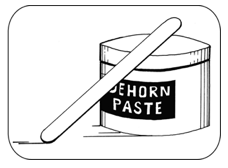 Less stressful than other methodsCan be performed at a young age No blood for this procedure Less risk of infectionShould not be used in rainy weather Painful without anaesthesia Can cause damage to the animal’s eyes if paste contacts the eyeHot Iron 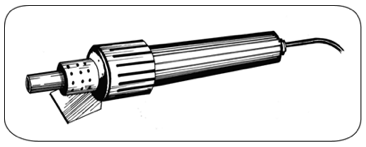 Bloodless procedure Can be used during anytime of the yearPerformed in young calves up to 12 weeks of age If done incorrectly can lead to scurs Extremely painful so anaesthesia and analgesia should be usedHorns should be passed the button stage If performed by inexperienced personnel the bones of the skull and calf’s brain can be damaged if iron held on the horn for too longDehorning spoon or tube 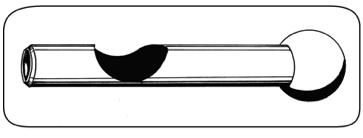 Useful for young calves Effective on very small horns Not a bloodless procedure Risk of infection because of open wounds Avoid use during fly season to prevent infection Leads to scurs if done incorrectly Should not be done without anaesthesia or  analgesia as well as a way to control bleedingScoop, Gouge or Barnes-Type Dehorner 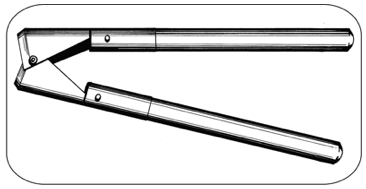 Fast procedure- takes a few seconds to perform Can be used after the horn bud attaches to the skullBarnes-type Dehorner has 2 sizes one for smaller cattle (6-8 months) and one for bigger cattle (yearling or older)There is a risk of infection because of open wounds Not a bloodless procedureCan open the frontal sinus in older calves which can lead to sinusitisAvoid use during fly season to prevent infection Can lead to scurs if procedure is done incorrectly Anaesthesia and analgesia should be used Control of bleeding is required for this procedureKeystone Dehorner 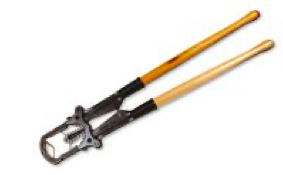 Can be used in older cattle with large horns There is a greater risk of infection because of exposed sinus Not a bloodless procedure Can be extremely painful and anaesthesia or analgesia should be used Requires follow-up careKnife 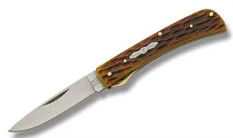 This is effective on very small horns It is a bloody and painful procedure There is a risk of infection Gigli/ Obstetrical Wire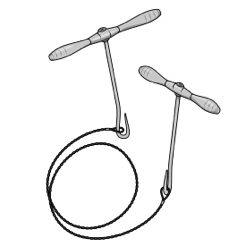 Can be used for horn removal in older cattle There is a greater risk of infection due to exposed sinus It is a bloody and painful procedure so therefore anaesthesia and analgesia should be used Required follow-up care Hand Saw 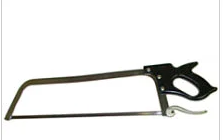 Can be used for horn removal in older calves with large horns There is an increased risk of infection Death from blood loss can occur with this method Monitoring afterward is required to prevent infectionCan be extremely painful so anaesthesia and analgesia should be used Callicrate Bander 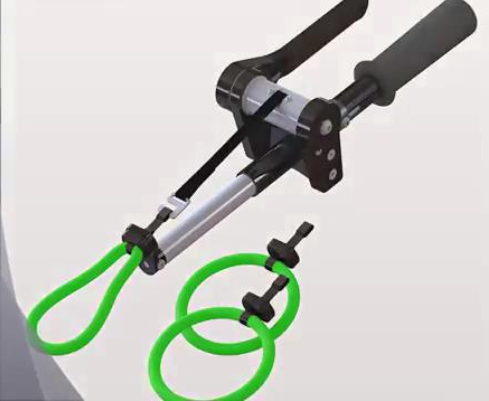 Can be used on cattle, goat and sheep with large horns Not as painful as other procedures Less risk of infection Less stressful on the animalIt is a bloodless procedureTakes about 2-3 months for horns to be completely removed Anaesthesia or analgesia should be used Bands should be covered with duct tape to prevent fly strike or infection